До спеціалізованої̈ вченої̈ ради
Д 26.236.02 Інституту держави і права імені В. М. Корецького НАН України 01601, м. Київ,
вул. Трьохсвятительська, буд. 4 ВІДГУК
офіційного опонентана дисертацію Ізарової Ірини Олександрівни на тему
«Теоретичні і практичні засади гармонізації цивільного процесу Європейського Союзу та України»,
подану на здобуття наукового ступеня доктора юридичних наук за спеціальністю 12.00.03 – цивільне право і цивільний̆ процес; сімейне право; міжнародне приватне правоАктуальність теми дослідження. Необхідність переосмислення усталених доктринальних підходів до сутності й ролі цивільного процесу в межах традиційних процесуальних систем зумовлена істотними змінами в сучасному суспільному житті. Угодою про Асоціацію між Україною та ЄС було визначено основні напрями взаємодії у сфері утвердження верховенства права та розбудови ефективної системи правосуддя, зокрема, відповідно до ст. 24 Сторони домовилися розвивати судове співробітництво в цивільних справах, ґрунтуючись на принципах юридичної визначеності та праві на справедливий суд.Актуальність теми зумовлюється тим, що відносини, які виникають в межах запровадженої зони вільної торгівлі, потребують чіткого правового регулювання, а реальне забезпечення права на суд є ознакою соціальної̈ правової̈ держави, результатом побудови демократичних відносин. Підтримка та запровадження європейських стандартів правосуддя відповідно відображає наше прагнення до євроінтеграції та готовність набути членство в Союзі.В юридичній̆ літературі все частіше порушується низка питань, пов’язаних із дослідженням основних тенденцій зближення і гармонізації, які активно проводилися впродовж останнього часу. У сфері уваги вітчизняних науковців глобалізація та зближення в цивільному, сімейному, трудовому, екологічному, природоресурсному праві. Однак в сфері цивільного процесу комплексного дослідження понять гармонізації та її результатів не проводилося.Робота Ізарової Ірини Олександрівни є спробою на рівні докторської̈ дисертації̈ заповнити відповідну прогалину в сучасній̆ правовій̆ доктрині та запропонувати відповідну концепцію гармонізації цивільного процесу України та Європейського Союзу, яка є нагальним завданням сьогодення.Дослідження правового регулювання цивільних процесуальних відносин, що виникають між судом та учасниками транскордонного спору, є надзвичайно важливим в контексті приєднання Украйни до європейських правових стандартів і гармонізації̈ українського законодавства з правом Європейського співтовариства, адже Україна вже давно взяла на себе зобов’язання привести цивільне процесуальне законодавство у відповідність до законодавства Європейського Союзу. Запровадження зони вільної торгівлі, що приведе до поширення транскордонних відносин, а також майбутнє членство України в ЄС є необхідною передумовою для пошуку ефективних способів вирішення транскордонних спорів. Враховуючи наведене, можна стверджувати, що дисертація Ізарової Ірини Олександрівни стосовно дослідження гармонізації цивільного процесу України та ЄС характеризується актуальністю, а результати цього дослідження можуть бути цінними як для юридичної науки, так і для нормотворчої та практичної діяльності. Дисертаційне дослідження Ізарової Ірини Олександрівни виконувалось в рамках науково-дослідної проблематики відповідно до планової науково-дослідної роботи відділу проблем цивільного, трудового і підприємницького права Інституту держави і права ім. В. М. Корецького НАН України за тематикою «Проблеми гармонізації цивільного законодавства України із законодавством Європейського Союзу» (реєстраційний номер РК 0115U002136).Обґрунтованість наукових положень, висновків і рекомендацій, сформульованих у дисертації. Результати дисертаційного дослідження Ізарової Ірини Олександрівни є науково обґрунтованими, адже в роботі, що рецензується, комплексно опрацьовано достатньо широкий спектр проблем, пов’язаних із гармонізацією цивільного процесу, що відбувалася впродовж останніх десятиліть в ЄС, а також поняттям цивільного процесу ЄС як основного її результату. Авторкою правильно та чітко визначено об’єкт, предмет, методи, мету і задачі дослідження. Методологічну основу роботи становлять загальнонаукові та спеціальні методи наукового пізнання, які були застосовані цілком обґрунтовано, що дозволило авторці дійти вірних висновків. Наукова новизна одержаних результатів полягає, насамперед, у тому, що дисертація є першим у вітчизняній науці комплексним дослідженням гармонізації цивільного процесу ЄС та України. У дисертації обґрунтовані концептуальні підходи до визначення поняття гармонізації цивільного процесу, розмежування цивільного процесу ЄС та європейського цивільного процесу, а також запропоновано основні напрями та етапи гармонізації цивільного процесу ЄС та України. Так, авторкою вперше визначено поняття «гармонізація цивільного процесу» у вузькому та широкому значеннях. Залежно від її спрямованості, гармонізація цивільного процесу у вузькому значенні означає створення єдиного наднаціонального процесуального законодавства держав-членів ЄС, за допомогою якого врегульовані відносини зі здійснення правосуддя в цивільних і комерційних справах транскордонного характеру, а в широкому розумінні – це узгодження наднаціонального європейського та національного цивільного процесуального законодавства держав-членів ЄС з метою забезпечення єдиного спільного європейського простору правосуддя, а також запровадження європейських стандартів здійснення правосуддя для захисту учасників транскордонних відносин. Дисертантка вперше обґрунтувала, що поняття цивільного процесу ЄС та європейського цивільного процесу є різними, відповідно під європейським цивільним процесом необхідно розуміти систему стандартів, запроваджену на рівні Ради Європи як об’єднання, що сповідує спільні європейські цивілізаційні цінності, виходячи з впливу Європейської, Брюссельської та інших конвенцій, судової практики ЄСПЛ, а також відсутності загальнообов’язкового законодавства, що регулює цивільні процесуальні відносини. Під цивільним процесом ЄС слід розуміти альтернативний порядок вирішення цивільних і комерційних справ транскордонного характеру компетентними судами або уповноваженими органами держав-членів ЄС, урегульований положеннями наднаціонального законодавства ЄСАвторкою вперше доведено, що цивільний процес ЄС є транскордонним за своєю природою, оскільки за його допомогою врегульовано діяльність з розгляду і вирішення справ, ускладнених транскордонним елементом. А також сформульовано поняття транскордонного елементу в цивільному процесі ЄС як характеризуючої ознаки, що відображає наявність у справі суб’єктів спірних матеріально-правових відносин, які є жителями іншої держави-члена, ніж та, в якій знаходиться суд, що розглядає справу, та (або) тих, що є жителями іншої держави – не члена ЄС.Важливим є висновок авторки про виділення принципів цивільного процесу ЄС, до яких віднесено альтернативність цивільного процесу ЄС, що означає можливість застосування загальноєвропейських процедур тільки за згодою заявника, якому належить право вибору між ними і порядком, установленим національним законодавством; автономність, що визначає порядок застосування наднаціонального та національного цивільного процесуального законодавства під час розгляду справ, що мають транскордонний характер; а також пріоритетність цивільного процесу ЄС, який закріплює імперативність норм загальноєвропейського законодавства і зобов’язує суд та учасників загальноєвропейських процедур дотримуватися їх положень, а у разі відсутності прямих вказівок – застосовувати положення національного законодавства, виходячи з позицій їх спрощеності та доступності.Дисертанткою також обґрунтовано, що гармонізацію цивільного процесуального законодавства України в сучасний період інтеграції України до ЄС повинна відбуватися поетапно: на першому етапі доцільно забезпечити режим вільного обігу судових рішень та єдині правила юрисдикції, а на другому – запровадити загальноєвропейські процедури вирішення дрібних спорів та видачі Європейського судового наказу.Дисертанткою визначено, що під час реформування національного цивільного судочинства України слід врахувати загальноєвропейські стандарти цивільного судочинства, для чого необхідно, зокрема: а) закріпити в ЦПК України перелік тих підстав, за якими не може бути видано судовий наказ; б) визначити порядок розгляд заяви про заперечення проти виданого судового наказу в межах загального позовного провадження; в) запровадити спрощене позовне провадження цивільного судочинства за прикладом Європейської процедури вирішення дрібних спорів; г) передбачити електронний засіб зв’язку та стандартизовані форми комунікації між судом та учасниками наказного провадження та спрощеного позовного провадження.В дисертації наводяться аргументи й на удосконалення наукових суджень, теорій, положень. Так, авторкою удосконалено підходи щодо визначення сучасного етапу розвитку цивільного процесу, що триває з кінця ХХ ст. і дотепер та характеризується зближенням положень цивільного судочинства країн ЄС, що відбувається в уніфікаційному та гармонізаційному напрямах, останній з яких став ефективним шляхом забезпечення захисту прав учасників транскордонних відносин.Крім того, в роботі удосконалено визначення сучасного етапу розвитку цивільного процесу, що триває з кінця ХХ ст. і дотепер та характеризується зближенням положень цивільного судочинства країн ЄС, що відбувається в уніфікаційному та гармонізаційному напрямах, останній з яких став ефективним шляхом забезпечення захисту прав учасників транскордонних відносин.В положеннях новизни, що набули подальшого розвитку, дисертантка пропонує власне розуміння особливого розвитку національного цивільного процесу в умовах трансформації парадигми розвитку сучасного світу і піднесення ролі регіональних об’єднань, що привело до підготовки принципів транскордонного цивільного процесу ALI–UNIDROIT, а також підготовки єдиних європейських правил цивільного судочинства ELI–UNIDROIT.Основні положення та зміст наукового дослідження. Слід відзначити, що авторкою обрано доволі ефективний та плідний за своїми результати для дослідження відповідної проблематики методологічний підхід, а саме авторкою використовувались загальнонаукові методи: формально-юридичний, порівняльно-правовий, а також спеціальні наукові методи логічного, системно-структурного та порівняльного аналізу, які у сукупності були застосовані для з’ясування сутності явища гармонізації цивільного процесу на прикладі держав-членів ЄС. Дисертанткою проаналізовано передумови регіональної європейської гармонізації цивільного процесу, до яких віднесено утворення міждержавного об’єднання ЄС, установчими договорами якого було визначено конкретні заходи з гармонізації цивільного процесу, та функціонування спільного ринку, що зумовило появу так званих транскордонних відносин, учасники яких потребують єдиного порядку захисту своїх прав.Авторкою досліджено послідовний процес гармонізації цивільного процесу в ЄС, який відбувався  шляхом розробки спільного наднаціонального законодавства і привів до утворення єдиного комплексного автономного порядку вирішення цивільних і комерційних справ транскордонного характеру – цивільного процесу ЄС. Дисертанткою визначено його структуру, до якої віднесено процедури видачі Європейського судового наказу та вирішення дрібних спорів, видачі Європейського виконавчого листа, отримання доказів, вручення судових та позасудових документів, арешту грошових коштів на банківських рахунках, альтернативного вирішення споживчих спорів, надання правової допомоги та ін.Авторкою також досліджується порядок гармонізації цивільного процесуального законодавства держав-членів ЄС та цивільного процесу ЄС, що дало можливість визначити положення національного законодавства, які потребують відповідного узгодження (право на звернення особи в порядку загальноєвропейських процедур, права на апеляційне та касаційне оскарження судових рішень, ухвалених у результаті розгляду справ у порядку загальноєвропейських процедур, перехід від загальноєвропейських процедур у встановлених випадках до розгляду справи до порядку, встановленого національним цивільним процесуальним законодавством, порядок повідомлення учасників процесу та вручення документів, способи оплати судових витрат, у тому числі судового збору, процедури розгляду заяви про відмову у визнанні судового рішення, ухваленого в порядку загальноєвропейських процедур тощо).Важливими є висновки авторки про те, що ознаками цивільного процесу ЄС є його спрощений і комплексний характер процедур розгляду і вирішення справ, що забезпечує своєчасність захисту прав та помірні судові витрати сторін, а також обмежена сфера застосування – тільки в цивільних і комерційних справах транскордонного характеру, тобто учасниками цивільного процесу ЄС можуть бути не тільки громадяни держав-членів ЄС, але і громадяни інших держав, зокрема України.Обґрунтованість і достовірність результатів дослідження підтверджується проведеною дисертанткою з використанням різних науково- пізнавальних методів науковою роботою з опрацювання фахової літератури з тематики дослідження, аналізу цивільного законодавства, дослідження матеріалів судової практики з тематики дисертації (усього 515 найменувань). Дисертація виконана на основі критичного опрацювання авторкою робіт вітчизняних і зарубіжних вчених, що присвячені з’ясуванню природи гармонізації в сфері цивільного процесу, визначенню цивільного процесу ЄС. Основні положення та висновки дослідження, що сформульовані в дисертації, відображено в одній одноособовій монографії, 29 наукових статтях, з яких 23 – у виданнях, які входять до переліку наукових фахових видань, 6 статтях у виданнях іноземних держав, 14 тезах доповідей на конференціях. Теоретичне і практичне значення результатів даного дисертаційного дослідження полягає у можливості їх використання: 1) у науково-дослідній сфері – при вдосконаленні інститутів цивільного процесуального права, в першу чергу, здійсненні досліджень з проблем транскордонного цивільного процесу; 2) у сфері правотворчості – при вдосконаленні чинного законодавства, зокрема, деяких норм Цивільного процесуального кодексу України, Закону України “Про міжнародне приватне право”; 3) у правозастосовчій сфері – при тлумаченні положень законодавства судовими органами; 4) у навчально-методичній роботі – при підготовці підручників та навчальних посібників з цивільного процесу України, при викладанні курсів “Цивільний процес України”, “Європейський цивільний процес” і підготовці відповідних спецкурсів. Зауваження та пропозиції за змістом дисертації. Окремі аспекти та положення дослідження є дискусійними і потребують додаткової уваги авторки. 1. Авторка на сторінці 45 стверджує, що на підставі положень Конвенції ЄСПЛ було розроблено цілісну систему міжнародних стандартів цивільного судочинства. Водночас аналіз дослідження дає підстави стверджувати, що авторка під стандартами цивільного судочинства вбачає не єдині правила, а рамочну систему (common frame), що навряд чи слід розуміти як повноцінний стандарт цивільного правосуддя. Тому хотілося б, щоб автор все ж таки пояснила, яка на її думку система міжнародних стандартів цивільного правосуддя, які її елементи, зв’язки між ними, яка єдність та диференціація процедур, і, врешті-решт, рівень інтегрованості до цієї системи самих країн Європейського Союзу. Адже ця система визначається авторкою як напрям гармонізації цивільного судочинства України.2. Аналізуючи поняття «гармонізації цивільного процесу» (сторінка 116-117) авторка використовує методологічний прийом виокремлення вузького та широкого значення явища, що досліджується. На її думку, гармонізація цивільного процесу у вузькому значенні означає створення єдиного наднаціонального процесуального законодавства держав-членів ЄС; а в широкому розумінні – це узгодження наднаціонального європейського та національного цивільного процесуального законодавства держав-членів ЄС з метою забезпечення єдиного спільного європейського простору правосуддя, а також запровадження європейських стандартів здійснення правосуддя для захисту учасників транскордонних відносин. На думку ж опонента, такий підхід є доволі неконкретним та таким, що розмиває сутність поняття. Крім цього, не зрозумілою є й кінцева мета гармонізації для України. Тому все ж таки бажано, щоб авторка більш чітко тут сформулював свою думку.3. В роботі використано велика кількість іноземної літератури, що обумовлено низкою питань щодо перекладу тих чи інших позицій. Так, перекладаючи Regulation (EC) No 861/2007 of the European Parliament and of the Council of 11 July 2007 establishing a European Small Claims Procedure, авторка використовує термінологію «дрібні спори» (small claims). Відповідно до статті 2 цього Регламенту «дрібними» вважаються спори вартістю до 2000 євро. В цьому контексті виникає питання, з огляду на економічну ситуацію в Україні, яку категорію справ, в результаті проведеної гармонізації, авторка пропонує віднести до категорії «дрібних» спорів, а також, як ця категорія має співвідноситись із визначеною в статті 131-2 Конституції України категорією «малозначний спір»?4. В дисертаційному дослідженні на сторінці 138 авторка зазначила, що основою цивільного процесу ЄС стали загальноєвропейські процедури з вирішення дрібних спорів та видачі судових наказів про сплату. Водночас, такий підхід суттєво різниться від розуміння цивільного процесу в Україні. Тому цікаво було б почути позицію дисертантки щодо того, яким чином можуть бути гармонізовані до визначеного нею розуміння цивільного процесу ЄС, цивільні процесуальні норми про класичне позовне провадження? Також цікаво, як тут буде вписуватись запропонована дисертанткою для імплементації в національне законодавство процедура opt-in, яку вона пропонує використовувати при розгляді і вирішенні колективних позовів (сторінка 154)?5. Попри певну кількість пропозицій авторки щодо зміни норм чинного цивільного процесуального законодавства, не усі із них є достатньо логічними та обґрунтованими. Так, зокрема, не зовсім обґрунтованою, на думку опонента, є пропозиція авторки внести зміни до п. 2 ч. 1 ст. 152 ЦПК України та викласти його в такій редакції: «своєчасною забороною вчиняти певні дії, зокрема з припинення або заборони будь-якого порушення» (сторінка 175). Вважаємо, що чинна редакція «забороною вчиняти певні дії» є більш виваженою, логічною та такою, що відповідає нормопроектній техніці та суті правовідносин. Так само спірною є і пропозиція (сторінка 220) уточнити й доповнити частину статті 127 ЦПК України положенням такого змісту: після відкриття провадження у справі суд невідкладно надсилає особам, які беруть участь у справі, копії ухвали про відкриття провадження у справі рекомендованим листом із повідомленням завчасно для організації захисту. На думку опонента, пропонована редакція містить низку оціночних категорій та мету діянь, яка не притаманна цій стадії цивільного судочинства в цілому. 6. Слід зауважити, що попри широкий арсенал пропозицій, далеко не всі з них є достатньо обґрунтованими на предмет їхнього впровадження до цивільного процесуального законодавства України. Це зокрема стосується питань щодо запровадження колективних позовів, медіації, судових заборон тощо. Тому, авторці слід було б звернути увагу, що з досліджуваних нею питань в Україні існує низка наукових праць. Також прикро, що автор не використала у своєму дослідженні ні монографічне, ні докторське дослідження відомого вітчизняного дослідника О.С. Ткачука, який також переймається проблемою європеїзації цивільного процесуального законодавства. Суттєво страждає і емпірична база практичного спрямування. Так, як вдалось відмітити опоненту, на всю дисертаційну роботу було проаналізовано лише 2 судових справи та 5 ухвал судів різних інстанцій.7. При аналізі дисертаційної роботи вбачаються певні зауваження щодо можливого виходу її за межі зазначеної спеціальності. Річ у тім, що при формулюванні наукової новизни авторка зазначає, що ця робота є першим системним комплексним монографічним дослідженням теоретичних засад становлення цивільного процесу ЄС як єдиного порядку розгляду і вирішення цивільних і комерційних справ транскордонного характеру. Водночас, слід зауважити, що окремі із означених комерційних справ розглядаються в порядку господарського судочинства, яке, відповідно до паспортів спеціальності, розглядаються за іншим паспортом спеціальності. Тому авторці слід було б пояснити своє ставлення щодо можливості екстраполяції своїх висновків та рекомендацій стосовно питань гармонізації на господарське судочинство. Однак вказані зауваження носять в цілому дискусійний характер і не применшують наукового та практичного значення основної змістовної частини дисертації, а також наведених у ній висновків та пропозицій. Загальний висновок по дисертації. Дисертація, представлена Іриною Олександрівною Ізаровою, є самостійним завершеним науковим дослідженням, в якому отримані нові, самостійні, науково обґрунтовані результати, спрямовані на вирішення конкретної для науки цивільного процесуального права задачі, а саме усунення проблем гармонізації цивільного процесу ЄС і України. Викладені в дисертації рекомендації та конкретні пропозиції щодо удосконалення чинного законодавства України є теоретично обґрунтованими та аргументованими. Основні положення дисертації, що виносяться на захист, належним чином були відображені у наукових статтях, що були підготовлені та опубліковані авторкою дисертації, кількість і якість яких відповідає вимогам щодо публікації основних положень дисертацій на здобуття наукових ступенів у фахових виданнях. Зміст автореферату повною мірою відображає структуру, хід дослідження, основні положення і висновки підготовленої авторкою дисертації. Автореферат не містить положень, які не увійшли до основного змісту дисертації. Авторкою опрацьовано значну кількість вітчизняної та іноземної фахової літератури з теми дисертації. Існуючі в юридичній літературі теоретичні положення, що стосуються досліджуваної теми, були дисертанткою належним чином критично проаналізовані та на цій основі зроблені пропозиції з удосконалення чинного законодавства. Враховуючи наведене, можна стверджувати про достатній рівень науковості та обґрунтованості висловлених авторкою у дисертації наукових 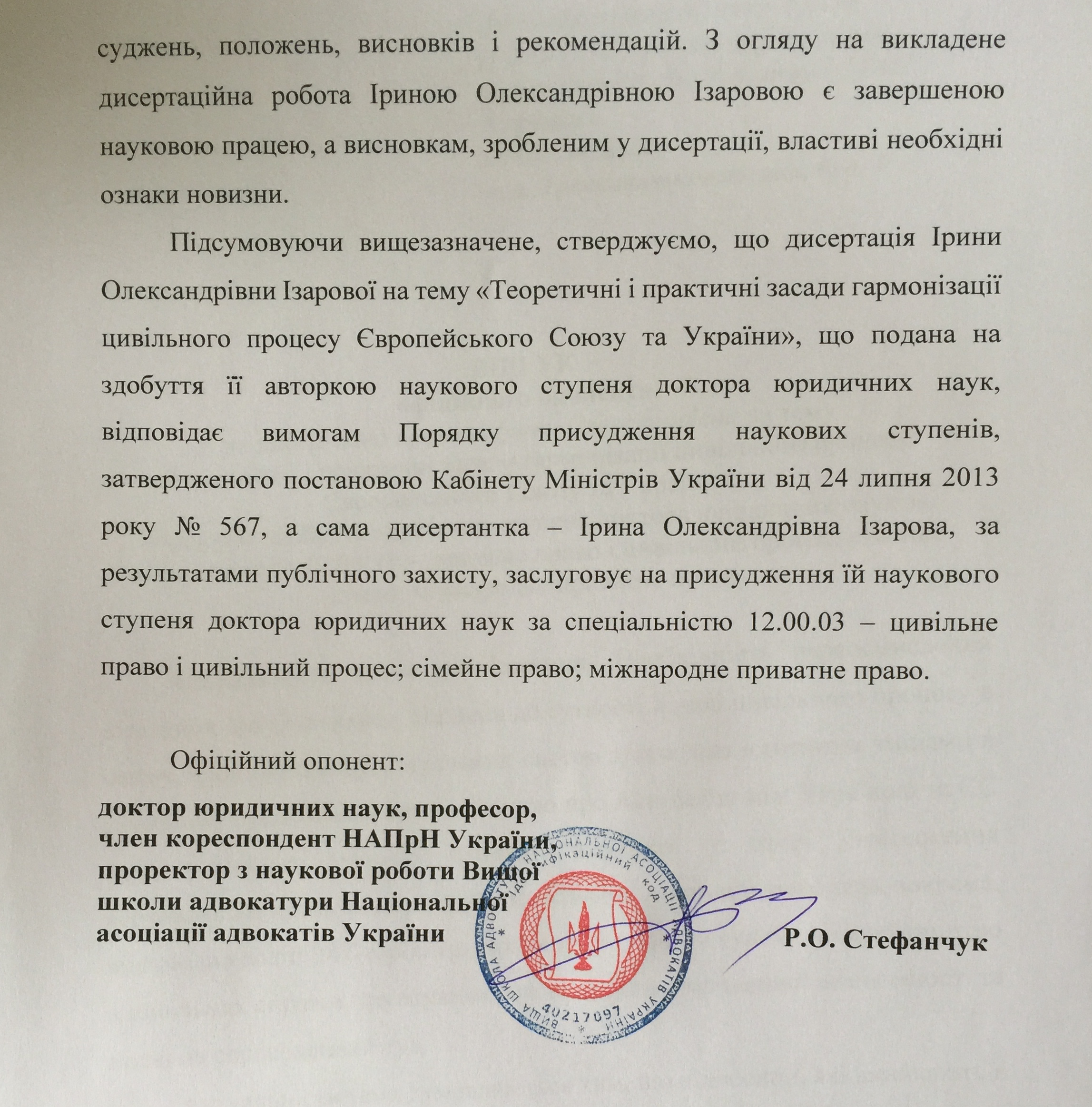 